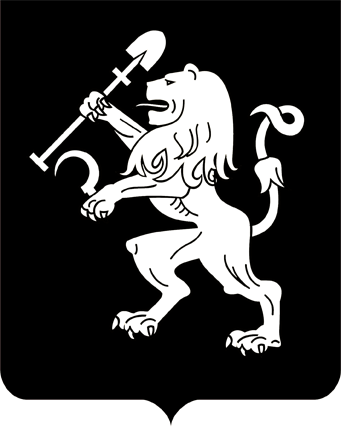 АДМИНИСТРАЦИЯ ГОРОДА КРАСНОЯРСКАРАСПОРЯЖЕНИЕО внесении изменений в распоряжение администрации городаот 03.07.2013 № 5-трВ целях создания условий для предоставления транспортных услуг населению по муниципальным маршрутам города с небольшой интенсивностью пассажирских потоков, руководствуясь ст. 45, 58, 59 Устава города Красноярска, распоряжением Главы города от 22.12.2006                № 270-р:1. Внести в приложение к распоряжению администрации города  от 03.07.2013 № 5-тр «Об утверждении Порядка определения маршрутов с небольшой интенсивностью пассажиропотоков для включения                их в муниципальные программы пассажирских перевозок в городе Красноярске» (далее – Порядок) следующие изменения:1) пункт 2 после слов «на основании муниципального контракта»       дополнить словами «, концессионного соглашения, соглашения о муниципально-частном партнерстве»;2) в пункте 4:слова «пунктами 8 или 8.1» заменить словами «пунктом 8»;дополнить предложением следующего содержания:«Заявители направляют заявление с перечнем документов                   в 4-м квартале текущего года.»;3) в пункте 8:в подпункте 1 слова «заместителя Главы города – руководителя Департамента» заменить словами «руководителя Департамента»;подпункт 2 изложить в следующей редакции:«2) отчет о количестве перевезенных пассажиров по маршруту                за 3-й, 4-й кварталы предшествующего года и 1-й, 2-й, 3-й кварталы             текущего года по форме согласно приложению 2 к настоящему По-рядку.»;в подпункте 3:в абзаце первом слова «за последние полные четыре квартала, предшествующие дате подачи заявления» заменить словами «за 3-й,              4-й кварталы предшествующего года и 1-й, 2-й кварталы текущего                года»;абзац второй признать утратившим силу;подпункт 4 изложить в следующей редакции:«4) справку о работе маршрута за 3-й, 4-й кварталы предшествующего года и 1-й, 2-й кварталы текущего года по форме согласно приложению 4 к настоящему Порядку, составленную МКУ «Красноярскгортранс».»;дополнить абзацами следующего содержания:«В случае если по маршруту движение временно было прекращено по обстоятельствам, не зависящим от Заявителя, в связи с проведением мероприятий по строительству, реконструкции, ремонту автомобильных дорог, улиц, объектов инфраструктуры городского наземного электрического транспорта, искусственных сооружений, в результате стихийных бедствий природного, техногенного характера или дорожно-транспортных происшествий, документы, указанные в подпунктах 2–            4 настоящего пункта, предоставляются за полные четыре квартала работы маршрута, предшествующие дате временного прекращения движения по маршруту.В случае установления нового маршрута документы, указанные               в подпунктах 2–4 настоящего пункта, предоставляются со дня установления нового маршрута.»;4) пункт 8.1 признать утратившим силу;5) второе предложение пункта 13 исключить;6) в пункте 15:в абзаце первом слова «, а в период введения на территории города режима повышенной готовности или чрезвычайной ситуации не позднее двух дней» исключить; слова «заместителя Главы города – руководи-теля Департамента» заменить словами «руководителя Департамента»;подпункт 3 признать утратившим силу;7) пункт 16 изложить в следующей редакции:«16. Комиссия рассматривает представленное заявление с приложенными документами не более 30 дней.На основании представленных документов Комиссия определяет количество перевозимых пассажиров на 1 км пробега по маршруту                и проводит сравнение с критериями определения маршрутов с небольшой интенсивностью пассажиропотоков, установленными правовыми актами города.В случае внесения изменений в схему маршрута, изменений класса транспортных средств на маршруте расчет количества перевозимых пассажиров на 1 км пробега производится на основании данных пассажиропотока со дня вступления в силу указанных в настоящем абзаце изменений.При определении количества перевозимых пассажиров на 1 км пробега по маршруту Комиссия учитывает результаты изучения пассажиропотока, полученные при помощи автоматизированной системы мониторинга пассажирских потоков (далее – АСМПП), либо путем            проведения сплошного обследования за текущий год, а также прогнозируемый объем перевозок пассажиров в связи с планируемым введением в эксплуатацию новых жилых зон и массивов, изменением дорожной и градостроительной ситуации, созданием либо ликвидацией крупных предприятий торговли, медицинских учреждений, спортивных и иных социально-значимых объектов.»;8) дополнить разделом III.I следующего содержания:«III.I. Порядок определения маршрута с небольшой интенсивностью пассажиропотоков по инициативе Департамента19.1. При установлении нового маршрута регулярных перевозок Департамент ежемесячно, три месяца подряд с дата начала работы маршрута, запрашивает у перевозчика, обслуживающего указанный маршрут на основании муниципального контракта, концессионного             соглашения, соглашения о муниципально-частном партнерстве, отчет              о количестве перевезенных пассажиров по маршруту по форме согласно приложению 2 к настоящему Порядку и организует проведение обследования пассажиропотока, в том числе с применением АСМПП. 19.2. На основании представленных отчетов, результатов обследования пассажиропотоков Департамент определяет количество перевозимых пассажиров на 1 км пробега по маршруту и проводит сравнение      с критериями определения маршрутов с небольшой интенсивностью пассажиропотоков, установленных правовыми актами города.19.3. В случае если полученные данные по количеству перевозимых пассажиров на 1 км пробега по маршруту ниже критерия, установленного правовыми актами города для включения маршрута в Муни-ципальную программу перевозок по соответствующему классу, Департамент включает маршрут в Муниципальную программу перевозок                не позднее четырех месяцев с даты начала работы маршрута.»;9) в пункте 21: после слов «действующего муниципального контракта» дополнить словами «, концессионного соглашения, соглашения о муниципально-частном партнерстве»;слово «заключенного» заменить словом «заключенных»;10) приложение 1 к Порядку после слов «муниципальному                контракту» дополнить словами «, концессионному соглашению, соглашению о муниципально-частном партнерстве (нужное выбрать)»;11) приложение 2 к Порядку изложить в редакции согласно               приложению к настоящему распоряжению.2. Настоящее распоряжение опубликовать в газете «Городские                 новости» и разместить на официальном сайте администрации города.Первый заместительГлавы города                                                                    В.Н. ВойцеховскийПриложение к распоряжению администрации городаот ____________ № _____________«Приложение 2к Порядку определения маршрутов с небольшой интенсивностью пассажиропотоков для включения их в муниципальные программыпассажирских перевозок в городе КрасноярскеОТЧЕТо количестве перевезенных пассажиров по маршруту № ____ «_________________» за период ______ 20 __ г.                                                                                                               (номер и наименование маршрута)Руководитель организации (индивидуальный предприниматель)                                                          Подпись                                  И.О. Фамилия												                                                                      М.П.»18.11.2022№ 58-жМесяц, годВыручка, тыс. руб.Выручка, тыс. руб.Выручка, тыс. руб.Выручка, тыс. руб.Выручка, тыс. руб.Выручка, тыс. руб.Выручка, тыс. руб.Количество пассажиров, тыс. пас.Количество пассажиров, тыс. пас.Количество пассажиров, тыс. пас.Количество пассажиров, тыс. пас.Количество пассажиров, тыс. пас.Количество пассажиров, тыс. пас.Количество пассажиров, тыс. пас.Итого пассажиров, тыс. пас.Пробег с пассажирами, тыс. кмПассажиров на 1 км пробега, пас./кмМесяц, годкондукторовсум-ма по ТКсум-ма по СКсум-ма по БКсум-ма по QR-кодусумма по вали-дато-рамсумма по безли-митной системе оплатыреали-зовано биле-товколичество транзакций по ТКколичество транзакций по СКколичество транзакций  по БКколичество транзакций по QR-кодуколичество транзакций по валидаторамколичество транзакций по безлимитной системе оплатыИтого пассажиров, тыс. пас.Пробег с пассажирами, тыс. кмПассажиров на 1 км пробега, пас./кмИтого по мар-шруту